Versuch 3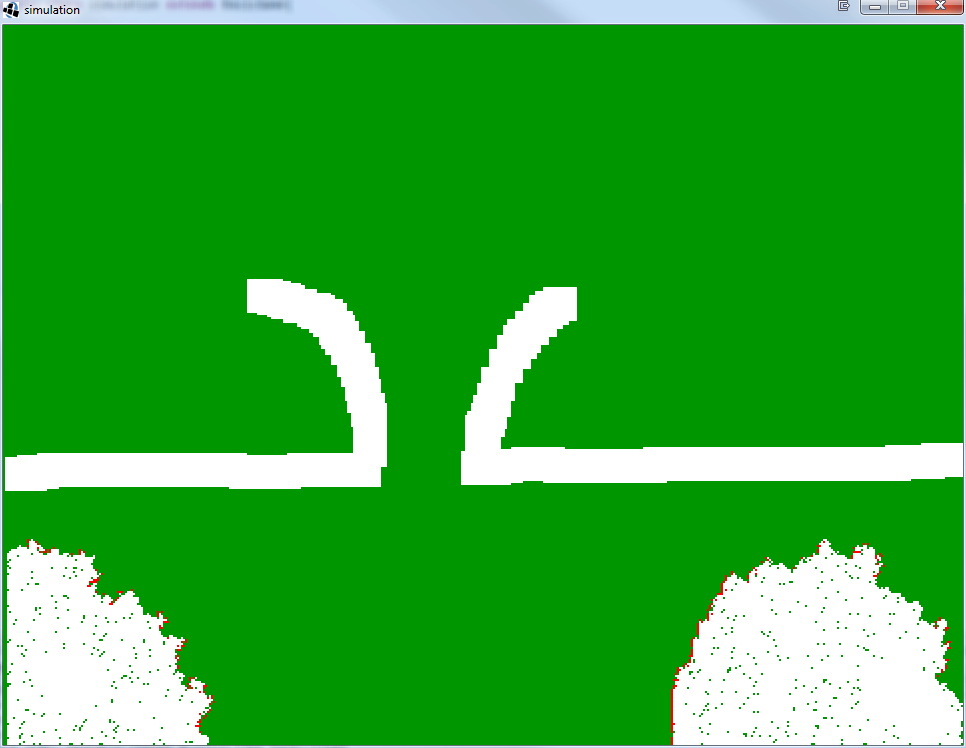 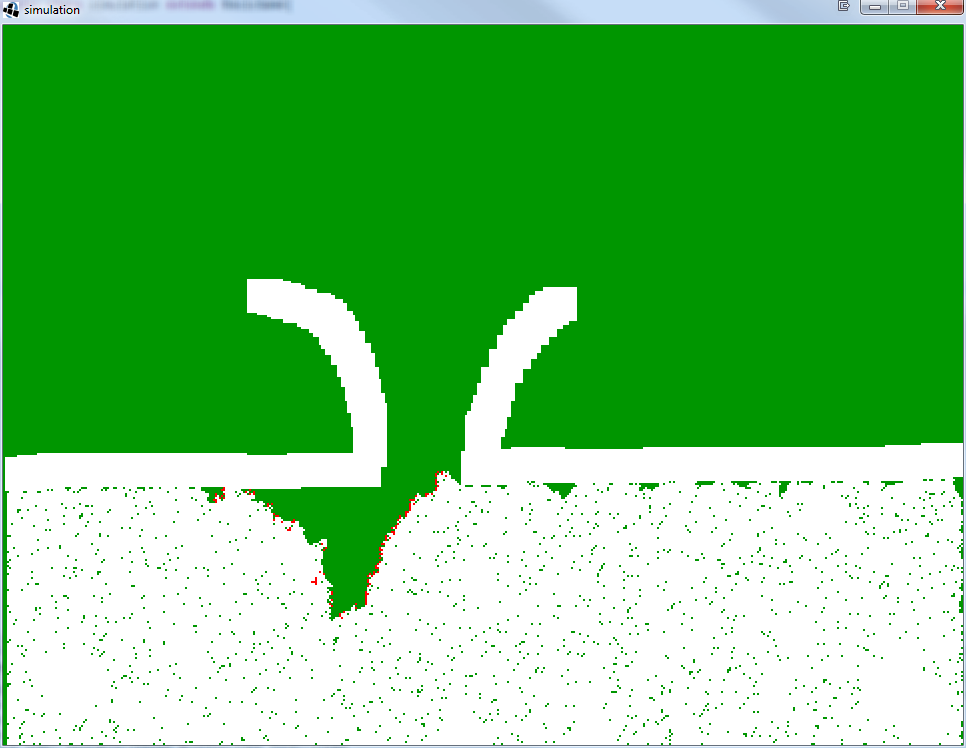 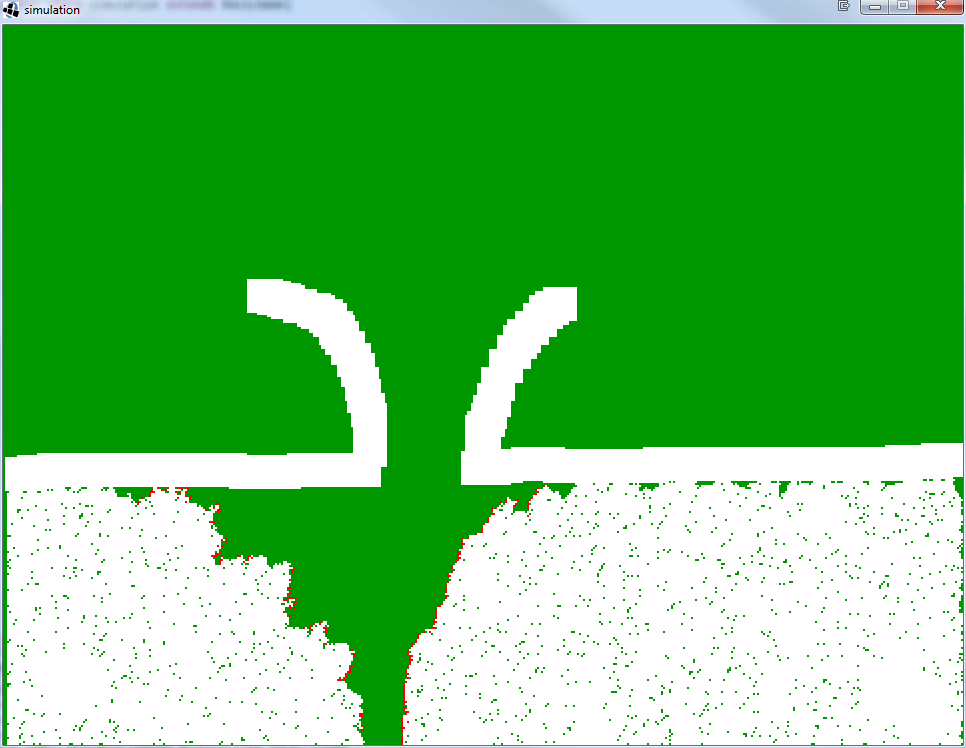 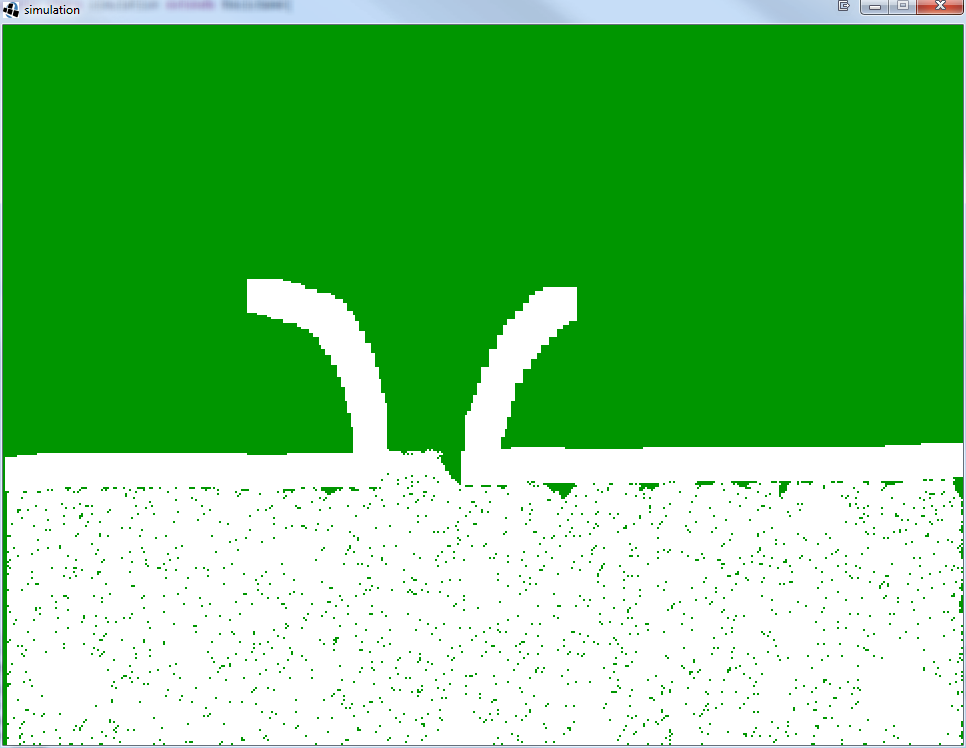 